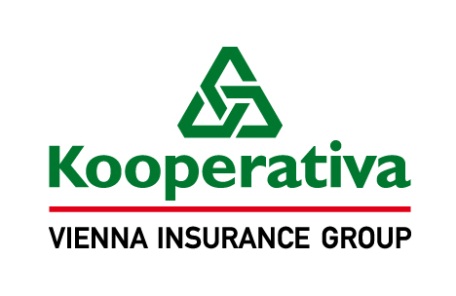 Dodatek č. 2k pojistné smlouvě č. 7721084877pro stavební a montážní pojištění budovaného díla „Stavebně-montážní pojištění výstavby a montáže technologií mezinárodního výzkumného centra ELI – dokončení montáže technologií – název projektu: ELI: EXTREME LIGHT INFRASTRUCTURE – Fáze 2“(změnový dodatek)Úsek pojištění hospodářských rizikKooperativa pojišťovna, a.s., Vienna Insurance Groupse sídlem Pobřežní 665/21, 186 00 Praha 8, Česká republika IČO: 47116617 zapsaná v obchodním rejstříku u Městského soudu v Praze, sp. zn. B 1897(dále jen „vedoucí pojistitel“),zastoupený na základě zmocnění níže podepsanými osobami Pracoviště: Kooperativa pojišťovna, a.s., Vienna Insurance Group, Pobřežní 665/21, Praha 8, PSČ 186 00 tel. 956 420 709, fax 956 449 000aAllianz pojišťovna a.s.se sídlem Ke Štvanici 656/3, 186 00 Praha 8, Česká republikaIČO: 47115971zapsaná v obchodním rejstříku vedeném Městským soudem v Praze spis. zn. B 1815(dále jen „pojistitel“)zastoupený na základě zmocnění níže podepsanými osobamiaUNIQA pojišťovna a.s.se sídlem Evropská 136/810, 160 12 Praha 6, Česká republikaIČO: 492404 80zapsaná v obchodním rejstříku vedeném Městským soudem v Praze, oddíl B, vložka 2012(dále jen „pojistitel“)zastoupený na základě zmocnění níže podepsanými osobamiaFyzikální ústav AV ČR, v.v.i.se sídlem Na Slovance 2, 182 21 Praha 8, Česká republikaIČO: 68378271zapsaný v obchodním rejstříku vedeném Krajským soudem v  (dále jen „pojistník“)zastoupený na základě zmocnění níže podepsanými osobamiKorespondenční adresa pojistníka je totožná s výše uvedenou adresou pojistníka.uzavírají ve smyslu zákona č. 89/2012 Sb., občanského zákoníku, tento dodatek, který spolu s výše uvedenou pojistnou smlouvou, pojistnými podmínkami pojistitele a přílohami, na které se pojistná smlouva (ve znění tohoto dodatku) odvolává, tvoří nedílný celek.Výše uvedená pojistná smlouva (včetně výše uvedených údajů o výše uvedených subjektech) se mění takto * :* pokud se v tomto novém znění používá pojem „tento dodatek“, považuje se za něj tento dodatekA.    V Článku I. (Úvodní ustanovení) se ruší ujednání bodu 3. a nahrazuje se následujícím zněním:3.	Konec pojištění: 31.12.2022, včetně zkušebního provozu dle bodu 4. tohoto článku.V Článku II. (Druhy a způsoby pojištění, předměty a rozsah pojištění) se ruší ujednání bodu 3.  a nahrazuje se následujícím zněním:Místo pojištění je staveniště / místo montáže dle projektové dokumentace: Budovy výzkumných center v Dolních Břežanech:Mezinárodní laserové výzkumné centrum ELI Beamlines, Za Radnicí 835, 252 41 Dolní Břežany,Budova ELI 2 (budova se sklady a dílnami), Průmyslová 836, 252 41 Dolní Břežany,Mezinárodní výzkumné centrum HiLASE, Za Radnicí 828, 252 41 Dolní Břežany,Celková hodnota dosud instalovaných částí laserového systému L4, u kterého dosud nebyla plně dokončena instalace, činí celkem 1.425.000.000,- Kč. Hodnota instalací, které mají být u laserového systému L4 ještě provedeny, činí 106.505.675,- Kč (dle přílohy č. 1).V Článku II. (Druhy a způsoby pojištění, předměty a rozsah pojištění) se upravují uvedené body následovně:Bod 6.1., 2. Stávající majetek se snižuje na 85.000.000,- Kč (z původních 500.000.000,- Kč),Bod 7. Oddíl II. – Pojištění odpovědnosti za újmu způsobenou třetí osobě se snižuje na 50.000.000,- Kč (z původních 100.000.000,- Kč).Bod 8. Pojistné plnění se upravuje následovně:Pojistné plnění ze všech pojištění sjednaných touto pojistnou smlouvou, v souhrnu za jednu a všechny pojistné události způsobené povodní nebo záplavou, nastalé v průběhu trvání pojištění, je omezeno limitem pojistného plnění ve výši 10.000.000,- Kč; tím nejsou dotčena jiná ujednání, z nichž vyplývá povinnost pojistitele poskytnout pojistné plnění v nižší nebo stejné výši.Pro každou pojistnou událost způsobenou povodní nebo záplavou se sjednává spoluúčast ve výši            50.000,- Kč.	Pojistné plnění ze všech pojištění sjednaných touto pojistnou smlouvou, v souhrnu za jednu a všechny pojistné události způsobené vichřicí nebo krupobitím, nastalé v průběhu trvání pojištění, je omezeno limitem pojistného plnění ve výši 10.000.000,- Kč; tím nejsou dotčena jiná ujednání, z nichž vyplývá povinnost pojistitele poskytnout pojistné plnění v nižší nebo stejné.Pro každou pojistnou událost způsobenou vichřicí nebo krupobitím se sjednává spoluúčast ve výši             50.000,- Kč.        Pojistné plnění ze všech pojištění sjednaných touto pojistnou smlouvou, v souhrnu za jednu a všechny pojistné události způsobené sesouváním půdy, zřícením skal nebo zemin, sesouváním nebo zřícením lavin, zemětřesením, tíhou sněhu nebo námrazy nastalé v průběhu trvání pojištění, je omezeno limitem pojistného plnění ve výši 10.000.000,- Kč; tím nejsou dotčena jiná ujednání, z nichž vyplývá povinnost pojistitele poskytnout pojistné plnění v nižší nebo stejné výši.	Pro každou pojistnou událost způsobenou sesouváním půdy, zřícením skal nebo zemin, sesouváním nebo zřícením lavin, zemětřesením, tíhou sněhu nebo námrazy se sjednává spoluúčast ve výši 50.000,- Kč.Pojistné plnění ze všech pojištění sjednaných touto pojistnou smlouvou, v souhrnu za jednu a všechny pojistné události způsobené odcizením pojištěné věci nastalé v průběhu trvání pojištění, je omezeno limitem pojistného plnění ve výši 50,000.000,- Kč; tím nejsou dotčena jiná ujednání, z nichž vyplývá povinnost pojistitele poskytnout pojistné plnění v nižší nebo stejné výši.Pro každou pojistnou událost způsobenou odcizením se sjednává spoluúčast ve výši 50.000,- Kč.        Pro bod 6. Oddíl I. - pojištění věci se ujednává: V případě pojistné události vzniklé současně z téže příčiny na více pojištěných věcech v jednom místě pojištění se od celkové výše pojistného plnění z jedné pojistné události odečítá pouze ta spoluúčast, která je nejvyšší ze všech spoluúčastí sjednaných (vypočtených) pro každou pojištěnou věc postiženou takovou pojistnou událostí. To neplatí, je-li pro oprávněnou osobu výhodnější odečtení spoluúčastí sjednaných pro jednotlivé pojištěné věci postižené pojistnou událostí samostatně. Avšak v případě pojistné události vzniklé v důsledku některé z příčin uvedených v předchozích odstavcích bodu 8. Pojistné plnění v jednom místě pojištění se od celkové výše pojistného plnění z jedné pojistné události odečítá pouze ta spoluúčast, která je pro tuto příčinu sjednána (tj. bez ohledu na to, jaké spoluúčasti jsou sjednány jinde než v bodu 8. Pojistné plnění).Bez ohledu na jiná ujednání tohoto dodatku je pojistné plnění ze všech pojištění sjednaných touto pojistnou smlouvou ve znění tohoto dodatku, v souhrnu za jednu a všechny pojistné události, nastalé v době od 10.01.2020 do 31.12.2022 a po dobu pojištění dle doložky D 004 (Rozšířené pojištění záruční doby), omezeno limitem pojistného plnění ve výši 500 000 000 Kč.Článek III. (Výše a způsob placení pojistného) se doplňuje o níže uvedený předpis pojistného.Pojistné za změny provedené tímto dodatkem je jednorázovým pojistným, činí 443.000,- Kč a je splatné k datu 15.02.2022.Pojistník je povinen uhradit pojistné v uvedené výši na účet pojistitele č. ú. 2226222/0800, variabilní symbol: 7721084877. Pojistné se považuje za zaplacené okamžikem připsání pojistného v plné výši na tento účet.Článek V. (Hlášení škodných událostí) nově zní:Článek V.
Hlášení škodných událostíVznik škodné události je pojistník (pojištěný) povinen oznámit přímo nebo prostřednictvím zplnomocněného samostatného zprostředkovatele v postavení pojišťovacího makléře bez zbytečného odkladu na jeden z níže uvedených kontaktních údajů:Kooperativa pojišťovna, a.s., Vienna Insurance GroupCENTRUM ZÁKAZNICKÉ PODPORYCentrální podatelnaBrněnská 634664 42 Modřicetel.: 957 105 105fax: 547 212 602, 547 212 561datová schránka: n6tetn3www.koop.czNa výzvu pojistitele je pojistník (pojištěný nebo jakákoliv jiná osoba) povinen oznámit vznik škodné události písemnou formouČlánek VI. (Zvláštní ujednání) se na konec vkládá nový bod 10., který zní:10. Pojistitel neposkytne pojistné plnění ani jiné plnění či službu z pojistné smlouvy v rozsahu, v jakém by takové plnění nebo služba znamenaly porušení mezinárodních sankcí, obchodních nebo ekonomických sankcí či finančních embarg, vyhlášených za účelem udržení nebo obnovení mezinárodního míru, bezpečnosti, ochrany základních lidských práv a boje proti terorismu. Za tyto sankce a embarga se považují zejména sankce a embarga Organizace spojených národů, Evropské unie a České republiky. Dále také Spojených států amerických za předpokladu, že neodporují sankcím a embargům uvedeným v předchozí větě.Článek VII. (Prohlášení pojistníka) nově zní:Článek VII.Prohlášení pojistníka, registr smluv, zpracování osobních údajůProhlášení pojistníkaPojistník potvrzuje, že v dostatečném předstihu před uzavřením tohoto dodatku převzal v listinné nebo, s jeho souhlasem, v jiné textové podobě (např. na trvalém nosiči dat) Informace pro klienta, jejichž součástí jsou Informace o zpracování osobních údajů v neživotním pojištění, a seznámil se s nimi. Pojistník si je vědom, že se jedná o důležité informace, které mu napomohou porozumět podmínkám sjednávaného pojištění, obsahují upozornění na důležité aspekty pojištění i významná ustanovení pojistných podmínek.Pojistník potvrzuje, že před uzavřením tohoto dodatku mu byly oznámeny informace v souladu s ustanovením § 2760 občanského zákoníku.Pojistník potvrzuje, že v dostatečném předstihu před uzavřením tohoto dodatku převzal v listinné nebo jiné textové podobě (např. na trvalém nosiči dat) dokumenty uvedené v čl. II. bodu 5. této pojistné smlouvy ve znění tohoto dodatku a seznámil se s nimi. Pojistník si je vědom, že tyto dokumenty tvoří nedílnou součást této pojistné smlouvy ve znění tohoto dodatku a upravují rozsah pojištění, jeho omezení (včetně výluk), práva a povinnosti účastníků pojištění a následky jejich porušení a další podmínky pojištění a pojistník je jimi vázán stejně jako pojistnou smlouvou.Pojistník potvrzuje, že adresa jeho sídla/bydliště/trvalého pobytu a kontakty elektronické komunikace uvedené v tomto dodatku jsou aktuální, a souhlasí, aby tyto údaje byly v případě jejich rozporu s jinými údaji uvedenými v dříve uzavřených pojistných smlouvách, ve kterých je pojistníkem nebo pojištěným, využívány i pro účely takových pojistných smluv. S tímto postupem pojistník souhlasí i pro případ, kdy pojistiteli oznámí změnu jeho sídla/bydliště/trvalého pobytu nebo kontaktů elektronické komunikace v době trvání této pojistné smlouvy. Tím není dotčena možnost používání jiných údajů uvedených v dříve uzavřených pojistných smlouvách.Pojistník prohlašuje, že má oprávněnou potřebu ochrany před následky pojistné události (pojistný zájem). Pojistník, je-li osobou odlišnou od pojištěného, dále prohlašuje, že mu pojištění dali souhlas k pojištění.Registr smluvPokud výše uvedená pojistná smlouva, resp. dodatek k pojistné smlouvě (dále jen „smlouva“) podléhá povinnosti uveřejnění v registru smluv (dále jen „registr“) ve smyslu zákona č. 340/2015 Sb., zavazuje se pojistník k jejímu uveřejnění v rozsahu, způsobem a ve lhůtách stanovených citovaným zákonem. To nezbavuje pojistitele práva, aby smlouvu uveřejnil v registru sám, s čímž pojistník souhlasí. Pokud je pojistník odlišný od pojištěného, pojistník dále potvrzuje, že každý pojištěný souhlasil s uveřejněním smlouvy.Při vyplnění formuláře pro uveřejnění smlouvy v registru je pojistník povinen vyplnit údaje o pojistiteli (jako smluvní straně), do pole „Datová schránka“ uvést: n6tetn3 a do pole „Číslo smlouvy“ uvést číslo této pojistné smlouvy.Pojistník se dále zavazuje, že před zasláním smlouvy k uveřejnění zajistí znečitelnění neuveřejnitelných informací (např. osobních údajů o fyzických osobách).Smluvní strany se dohodly, že ode dne nabytí účinnosti smlouvy (resp. dodatku) jejím zveřejněním v registru se účinky pojištění, včetně práv a povinností z něj vyplývajících, vztahují i na období od data uvedeného jako počátek pojištění (resp. od data uvedeného jako počátek změn provedených dodatkem, jde-li o účinky dodatku) do budoucna.Zpracování osobních údajůV následující části jsou uvedeny základní informace o zpracování Vašich osobních údajů. Tyto informace se na Vás uplatní, pokud jste fyzickou osobou, a to s výjimkou bodu 3.2., který se na Vás uplatní i pokud jste právnickou osobou. Více informací, včetně způsobu odvolání souhlasu, možnosti podání námitky v případě zpracování na základě oprávněného zájmu, práva na přístup a dalších práv, naleznete v dokumentu Informace o zpracování osobních údajů v neživotním pojištění, který je trvale dostupný na webové stránce www.koop.cz v sekci „O pojišťovně Kooperativa“.INFORMACE O ZPRACOVÁNÍ OSOBNÍCH ÚDAJŮ BEZ VAŠEHO SOUHLASUZpracování na základě plnění smlouvy a oprávněných zájmů pojistitelePojistník bere na vědomí, že jeho identifikační a kontaktní údaje, údaje pro ocenění rizika při vstupu do pojištění a údaje o využívání služeb zpracovává pojistitel:pro účely kalkulace, návrhu a uzavření pojistné smlouvy, posouzení přijatelnosti do pojištění, správy a ukončení pojistné smlouvy a likvidace pojistných událostí, když v těchto případech jde o zpracování nezbytné pro plnění smlouvy, apro účely zajištění řádného nastavení a plnění smluvních vztahů s pojistníkem, zajištění a soupojištění, statistiky a cenotvorby produktů, ochrany právních nároků pojistitele a prevence a odhalování pojistných podvodů a jiných protiprávních jednání, když v těchto případech jde o zpracování založené na základě oprávněných zájmů pojistitele. Proti takovému zpracování máte právo kdykoli podat námitku, která může být uplatněna způsobem uvedeným v Informacích o zpracování osobních údajů v neživotním pojištění.Zpracování pro účely plnění zákonné povinnostiPojistník bere na vědomí, že jeho identifikační a kontaktní údaje a údaje pro ocenění rizika při vstupu do pojištění pojistitel dále zpracovává ke splnění své zákonné povinnosti vyplývající zejména ze zákona upravujícího distribuci pojištění a zákona č. 69/2006 Sb., o provádění mezinárodních sankcí.POVINNOST POJISTNÍKA INFORMOVAT TŘETÍ OSOBYPojistník se zavazuje informovat každého pojištěného, jenž je osobou odlišnou od pojistníka, a případné další osoby, které uvedl v pojistné smlouvě ve znění tohoto dodatku, o zpracování jejich osobních údajů.INFORMACE O ZPRACOVÁNÍ OSOBNÍCH ÚDAJŮ ZÁSTUPCE POJISTNÍKA Zástupce právnické osoby, zákonný zástupce nebo jiná osoba oprávněná zastupovat pojistníka bere na vědomí, že její identifikační a kontaktní údaje pojistitel zpracovává na základě oprávněného zájmu pro účely kalkulace, návrhu a uzavření pojistné smlouvy, správy a ukončení pojistné smlouvy, likvidace pojistných událostí, zajištění a soupojištění, ochrany právních nároků pojistitele a prevence a odhalování pojistných podvodů a jiných protiprávních jednání. Proti takovému zpracování má taková osoba právo kdykoli podat námitku, která může být uplatněna způsobem uvedeným v Informacích o zpracování osobních údajů v neživotním pojištění.Zpracování pro účely plnění zákonné povinnostiZástupce právnické osoby, zákonný zástupce nebo jiná osoba oprávněná zastupovat pojistníka bere na vědomí, že identifikační a kontaktní údaje pojistitel dále zpracovává ke splnění své zákonné povinnosti vyplývající zejména ze zákona upravujícího distribuci pojištění a zákona č. 69/2006 Sb., o provádění mezinárodních sankcí.Podpisem tohoto dodatku potvrzujete, že jste se důkladně seznámil se smyslem a obsahem souhlasu se zpracováním osobních údajů a že jste se před jejich udělením seznámil s dokumentem Informace o zpracování osobních údajů v neživotním pojištění, zejména s bližší identifikací dalších správců, rozsahem zpracovávaných údajů, právními základy (důvody), účely a dobou zpracování osobních údajů, způsobem odvolání souhlasu a právy, která Vám v této souvislosti náleží.Článek VIII.  (Závěrečná ustanovení) nově zní:Článek VIII.Závěrečná ustanoveníTento dodatek nabývá platnosti dnem jeho uzavření a uzavírá se na dobu do konce pojištění podle čl. I. této pojistné smlouvy ve znění tohoto dodatku. Počátek změn provedených tímto dodatkem: 01.01.2022. Tímto dodatkem provedená(é) změna(y) a případné(á) tímto dodatkem sjednané(á) nové(á) pojištění se nevztahují na dobu (nevznikají) před počátkem změn(y) provedených(-é) tímto dodatkem. Odpověď pojistníka na návrh pojistitele na uzavření tohoto dodatku (dále jen „nabídka“) s dodatkem nebo odchylkou od nabídky se nepovažuje za její přijetí, a to ani v případě, že se takovou odchylkou podstatně nemění podmínky nabídky.Ujednává se, že tento dodatek musí být uzavřen pouze v písemné formě, a to i v případě, že je pojištění tímto dodatkem ujednáno na pojistnou dobu kratší než jeden rok. Tento dodatek může být měněn pouze písemnou formou.Subjektem věcně příslušným k mimosoudnímu řešení spotřebitelských sporů z tohoto pojištění je          Česká obchodní inspekce, Štěpánská 567/15, 120 00 Praha 2, www.coi.cz.Tento dodatek k pojistné smlouvě byl vypracován v 5 stejnopisech, pojistitelé a pojistník obdrží každý 1 stejnopis, vedoucí pojistitel si ponechá 2 stejnopisy.Tento dodatek obsahuje 7 stran, k pojistné smlouvě ve znění tohoto dodatku náleží 1 příloha, která je fyzicky přiložena k tomuto dodatku. Součástí pojistné smlouvy ve znění tohoto dodatku jsou pojistné podmínky pojistitele uvedené v čl. II. bodu 5. této pojistné smlouvy ve znění tohoto dodatku.Výčet příloh: Příloha č.1 – Nedokončené instalace ze dne 21.12.2021Za vedoucího pojistitele:……………….……………………           .………………………………Za pojistitele:					 ……………….……………………           .………………………………Za pojistitele:					 ……………….……………………           .………………………………Za pojistníka:……………….……………………           .………………………………+ Je-li tato pojistná smlouva podepsána uznávaným elektronickým podpisem, je okamžik podpisu vždy obsažen v tomto podpisu.++	a) 	Je-li tato pojistná smlouva pojistitelem vyhotovena v listinné podobě a podepsána za něj vlastnoručně, uveďte jméno, příjmení a funkci osob/y podepisující/ch za pojistníka, jejich vlastnoruční podpis/y a případně též otisk razítka a doručte pojistiteli takto podepsaný stejnopis pojistné smlouvy v listinné podobě.	b) 	Je-li tato pojistná smlouva pojistitelem vyhotovena v elektronické podobě a podepsána za něj uznávaným elektronickým podpisem, použijte též uznávaný elektronický podpis/y osob/y podepisující/ch za pojistníka, nebo v případě použití elektronického podpisu jiného, než uznávaného vložte jméno, příjmení a funkci podepisující/ch osob/y do poznámky tohoto elektronického dokumentu, včetně uvedení data podpisu. Takto tento elektronickým podpisem podepsaný elektronický dokument doručte pojistiteli elektronickým prostředkem.Tento dodatek vypracovala: Ing. Monika Pavelková